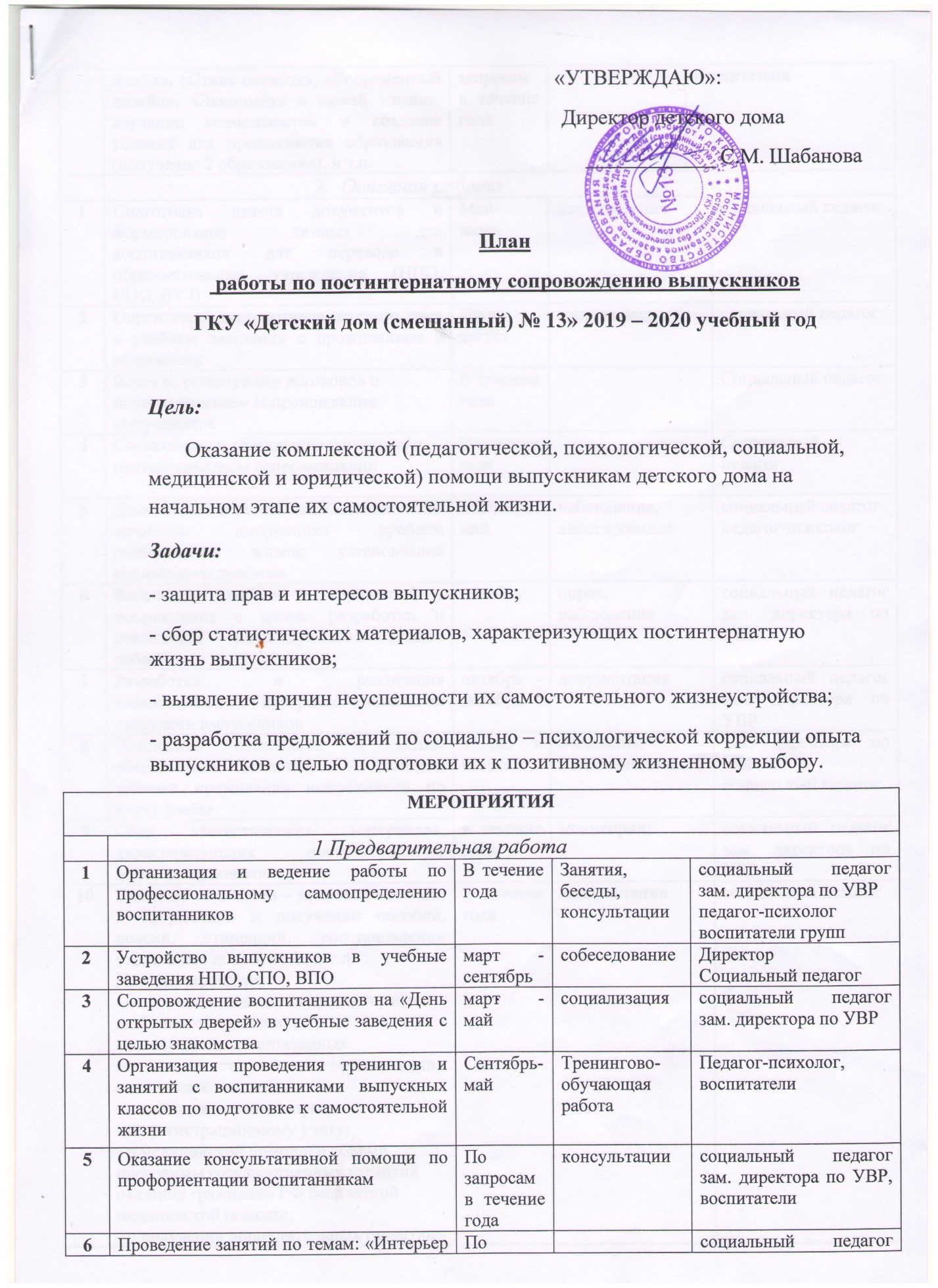                                             2.  Основная работа                                             2.  Основная работа                                             2.  Основная работа                                             2.  Основная работа 1Подготовка пакета документов и формирование личных дел воспитанников для перевода  в образовательные учреждения (НПО, СПО, ВУЗ) Май-июньдокументацияСоциальный педагог2Определение выпускников детского дома в учебные заведения с проживанием в общежитииИюнь- августсоциализациясоциальный педагог3Диагностика с выявлением особенностей личности выпускника проблем особенностей жизни; установление социального диагнозаСентябрь, майнаблюдение, анкетированиесоциальный педагогпедагог-психолог4Выявления проблем и трудностей у выпускников с целью разработки и реализации индивидуальных планов  работыоктябрьопрос, наблюдениесоциальный педагог зам. директора по УВР5Разработка и реализация индивидуальных программ социальной адаптации выпускниковоктябрь - декабрьдокументациясоциальный педагог зам. директора по УВР6Посещение общежития с целью обследования жилищно – бытовых условий проживания выпускников по месту учебы1 раз в кварталпосещение воспитанниковзам. директора по УВР,социальный педагог7Сбор статистических материалов, характеризующих постинтернатную жизнь выпускниковв течение годамониторингсоциальный педагог зам. директора по УВР8Оказание социально – правовой помощи, в оформлении и получении пособий, пенсий, стипендий, восстановлении утраченных документов, и т.д.в течение годаконсультациисоциальный педагог9Посещение выпускников по месту учебы с целью контроля, запрос информации в учебных заведенияхкаждый месяцпосещение воспитанниковсоциальный педагог10Взаимодействие с администрацией учебных заведений, где обучаются выпускники по решению различных проблем (телефонная связь)в течение годасоциальный педагог зам. директора по УВР, педагог-психолог